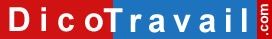 Lettre à utiliser si votre employeur vous a proposé (mais pas imposé) les astreintesPrénom – Nom
Adresse
Code Postal – VilleNom de la Société
Adresse
Code postal – VilleLettre recommandée avec accusé de réception ou Lettre remise en main propre contre déchargeRefus d’effectuer des astreintesLieu, Date,Madame, Monsieur,Le < date >, vous m’avez proposé d’effectuer des astreintes.Je suis au regret de vous informer par la présente que je refuse votre proposition.Expliquez éventuellement pourquoi vous ne voulez pas effectuer des astreintes.Je vous prie d’agréer, Madame, Monsieur, l’expression de mes salutations distinguées.SignatureLettre à utiliser si votre employeur veut vous imposer des astreintes non prévues par votre convention collective ou votre contrat de travailPrénom – Nom
Adresse
Code Postal – VilleNom de la Société
Adresse
Code postal – VilleLettre recommandée avec accusé de réception ou Lettre remise en main propre contre déchargeRefus d’effectuer des astreintesLieu, Date,Madame, Monsieur,Le < date >, vous avez voulu m’imposer d’effectuer des astreintes.Je vous informe par la présente que je refuse catégoriquement d’effectuer ces astreintes.En effet, selon la jurisprudence (Cassation N°07-43435 du 22 octobre 2008), la mise en place d’un régime d’astreintes, non prévu par un accord collectif ou le contrat de travail, constitue une modification du contrat de travail qui doit être acceptée par le salarié.Ainsi vous ne pouvez pas m’imposer ces astreintes.Je vous rappelle également que selon la jurisprudence, le licenciement prononcé pour cause de refus d’une modification du contrat de travail est sans cause réelle et sérieuse et ouvre droit à des dommages intérêts.Éventuellement si vous voulez mettre la pression sur votre employeur : Si vous persévérez à vouloir m’imposer ces astreintes, je me verrais dans l’obligation de saisir le Conseil des Prud’hommes afin de demander le paiement de dommages intérêts au titre du préjudice subi.Je vous prie d’agréer, Madame, Monsieur, l’expression de mes salutations distinguées.SignatureAVERTISSEMENT sur l'utilisation des modèles de lettresNous vous rappelons que le site Dicotravail.com ne donne aucun conseil personnalisé. Les modèles de lettres ne constituent pas une consultation juridique ni une rédaction réalisée en fonction de votre cas personnel. Ce qui implique qu’avant toute démarche pouvant avoir des conséquences, nous vous conseillons de recourir au conseil d'un avocat, le site Dicotravail.com ne saurait en aucun cas s’y substituer.Il en résulte que la responsabilité de l'auteur ne saurait être recherchée du fait de l'utilisation des modèles de lettres.Lettre de refus d’effectuer des astreintes